АДМИНИСТРАЦИЯ КОСТРОМСКОЙ ОБЛАСТИПОСТАНОВЛЕНИЕот 12 апреля 2021 г. N 167-аО РЕАЛИЗАЦИИ РЕГИОНАЛЬНОГО ПЛАНА ОСНОВНЫХ МЕРОПРИЯТИЙ,ПРОВОДИМЫХ В РАМКАХ ДЕСЯТИЛЕТИЯ ДЕТСТВА,НА ПЕРИОД ДО 2027 ГОДАВ соответствии с планом основных мероприятий, проводимых в рамках Десятилетия детства, на период до 2027 года, утвержденным Распоряжением Правительства Российской Федерации от 23 января 2021 года N 122-р, администрация Костромской области постановляет:1. Образовать координационный совет по реализации в Костромской области регионального плана основных мероприятий, проводимых в рамках Десятилетия детства, на период до 2027 года.2. Утвердить:1) положение о координационном совете по реализации в Костромской области регионального плана основных мероприятий, проводимых в рамках Десятилетия детства, на период до 2027 года (приложение N 1);2) состав координационного совета по реализации в Костромской области регионального плана основных мероприятий, проводимых в рамках Десятилетия детства, на период до 2027 года (приложение N 2);3) региональный план основных мероприятий, проводимых в рамках Десятилетия детства, на период до 2027 года (приложение N 3).3. Исполнительным органам государственной власти Костромской области обеспечить выполнение регионального плана основных мероприятий, проводимых в рамках Десятилетия детства, на период до 2027 года в пределах бюджетных ассигнований, предусмотренных законом Костромской области в областном бюджете на соответствующий финансовый год.4. Рекомендовать Управлению МВД России по Костромской области, Управлению ФСИН России по Костромской области, Главному управлению МЧС России по Костромской области, Отделению Пенсионного фонда Российской Федерации по Костромской области обеспечить реализацию мероприятий регионального плана основных мероприятий, проводимых в рамках Десятилетия детства, на период до 2027 года.5. Контроль за исполнением настоящего постановления возложить на заместителя губернатора Костромской области, координирующего работу по вопросам реализации государственной и выработке региональной демографической политики.6. Настоящее постановление вступает в силу со дня его официального опубликования.ГубернаторКостромской областиС.СИТНИКОВПриложение N 1УтвержденопостановлениемадминистрацииКостромской областиот 12 апреля 2021 г. N 167-аПОЛОЖЕНИЕО КООРДИНАЦИОННОМ СОВЕТЕ ПО РЕАЛИЗАЦИИ В КОСТРОМСКОЙ ОБЛАСТИРЕГИОНАЛЬНОГО ПЛАНА ОСНОВНЫХ МЕРОПРИЯТИЙ, ПРОВОДИМЫХВ РАМКАХ ДЕСЯТИЛЕТИЯ ДЕТСТВА, НА ПЕРИОД ДО 2027 ГОДА1. Координационный совет по реализации в Костромской области регионального плана основных мероприятий, проводимых в рамках Десятилетия детства, на период до 2027 года (далее - Совет) образован в целях обеспечения взаимодействия органов государственной власти Костромской области с федеральными органами исполнительной власти, органами местного самоуправления муниципальных образований Костромской области, общественными объединениями и другими организациями при рассмотрении вопросов, связанных с выполнением регионального плана основных мероприятий, проводимых в рамках Десятилетия детства, на период до 2027 года (далее - Региональный план).2. Совет в своей деятельности руководствуется Конституцией Российской Федерации, федеральными законами, указами и распоряжениями Президента Российской Федерации, постановлениями и распоряжениями Правительства Российской Федерации, нормативными и иными правовыми актами Костромской области и настоящим Положением.3. Основными задачами Совета являются:1) обсуждение проблем и практики реализации Регионального плана;2) определение способов и форм реализации Регионального плана;3) организация взаимодействия исполнительных органов государственной власти Костромской области с федеральными органами исполнительной власти, органами местного самоуправления муниципальных образований Костромской области, общественными объединениями и другими организациями по вопросам реализации Регионального плана;4) подготовка предложений по определению приоритетных направлений и мероприятий государственной политики в интересах детей.4. Совет для решения возложенных на него задач имеет право:1) запрашивать в установленном порядке необходимые материалы у федеральных органов государственной власти, органов государственной власти Костромской области, органов местного самоуправления муниципальных образований Костромской области, общественных объединений и других организаций;2) приглашать на свои заседания должностных лиц федеральных органов государственной власти, органов государственной власти Костромской области, органов местного самоуправления муниципальных образований Костромской области, представителей общественных объединений и других организаций;3) направлять своих представителей для участия в проводимых федеральными органами государственной власти, органами государственной власти Костромской области, органами местного самоуправления муниципальных образований Костромской области, общественными объединениями и другими организациями мероприятиях, на которых обсуждаются вопросы, касающиеся реализации Регионального плана.5. Совет формируется в составе председателя Совета, заместителя председателя Совета, ответственного секретаря и членов Совета.Члены Совета принимают участие в его работе на общественных началах.6. Председателем Совета является заместитель губернатора Костромской области, координирующий работу по вопросам реализации государственной и выработке региональной демографической политики.7. Совет в соответствии с возложенными на него задачами может создавать из числа своих членов, а также из числа привлеченных к его работе специалистов, не входящих в состав Совета, постоянные и временные рабочие группы.Руководители рабочих групп, а также их составы утверждаются председателем Совета.8. Заседания Совета проводятся по мере необходимости, но не реже одного раза в полугодие.9. Заседание Совета проводит председатель Совета либо по его поручению заместитель председателя Совета.10. Решения Совета оформляются протоколом, который подписывается председательствующим на заседании Совета.11. Решения Совета направляются в адрес ответственных исполнителей Регионального плана.12. Решения Совета, принятые в соответствии с его компетенцией, являются обязательными для исполнения всеми представленными в нем исполнительными органами государственной власти Костромской области.13. Организационно-техническое обеспечение деятельности Совета осуществляет департамент по труду и социальной защите населения Костромской области.Приложение N 2УтвержденпостановлениемадминистрацииКостромской областиот 12 апреля 2021 г. N 167-аСОСТАВКООРДИНАЦИОННОГО СОВЕТА ПО РЕАЛИЗАЦИИ В КОСТРОМСКОЙ ОБЛАСТИРЕГИОНАЛЬНОГО ПЛАНА ОСНОВНЫХ МЕРОПРИЯТИЙ, ПРОВОДИМЫХВ РАМКАХ ДЕСЯТИЛЕТИЯ ДЕТСТВА, НА ПЕРИОД ДО 2027 ГОДАПриложение N 3УтвержденпостановлениемадминистрацииКостромской областиот 12 апреля 2021 г. N 167-аРЕГИОНАЛЬНЫЙ ПЛАНОСНОВНЫХ МЕРОПРИЯТИЙ, ПРОВОДИМЫХ В РАМКАХДЕСЯТИЛЕТИЯ ДЕТСТВА, НА ПЕРИОД ДО 2027 ГОДА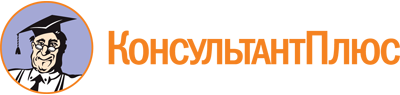 Постановление Администрации Костромской области от 12.04.2021 N 167-а
(ред. от 12.09.2022)
"О реализации регионального плана основных мероприятий, проводимых в рамках Десятилетия детства, на период до 2027 года"
(вместе с "Положением о координационном совете по реализации в Костромской области регионального плана основных мероприятий, проводимых в рамках Десятилетия детства, на период до 2027 года")Документ предоставлен КонсультантПлюс

www.consultant.ru

Дата сохранения: 11.12.2022
 Список изменяющих документов(в ред. постановлений администрации Костромской областиот 07.02.2022 N 37-а, от 12.09.2022 N 460-а)Список изменяющих документов(в ред. постановлений администрации Костромской областиот 07.02.2022 N 37-а, от 12.09.2022 N 460-а)ЖуринаЕлена Викторовна-заместитель губернатора Костромской области, председатель координационного советаВасильковаЕкатерина Александровна-директор департамента по труду и социальной защите населения Костромской области, заместитель председателя координационного советаЛазутинаАлександра Александровна-заместитель директора департамента по труду и социальной защите населения Костромской области, секретарь координационного советаБыстряковаТатьяна Евгеньевна-Уполномоченный по правам ребенка в Костромской области (по согласованию)ГаламийТатьяна Валентиновна-главный специалист-эксперт отдела санитарного раздела Управления Федеральной службы по надзору в сфере защиты прав потребителей и благополучия человека по Костромской области (по согласованию)ЗбродоваСветлана Борисовна-главный специалист-эксперт отделения воспитательной работы и профилактики коррупционных нарушений отдела кадровой, воспитательной работы и профессионального обучения Главного управления МЧС России по Костромской области (по согласованию)ИсаковаЕлена Павловна-председатель комитета по делам молодежи Костромской областиИсаковаТатьяна Владимировна-старший инспектор отдела организации деятельности участковых уполномоченных полиции и подразделений по делам несовершеннолетних Управления МВД России по Костромской области (по согласованию)КасьяноваОльга Анатольевна-заместитель начальника отдела управления областными землями департамента имущественных и земельных отношений Костромской областиКокоулинаТатьяна Евгеньевна-начальник организационного отдела департамента информационной политики, анализа и развития коммуникационных ресурсов Костромской областиКротовСергей Владимирович-заместитель директора департамента агропромышленного комплекса Костромской областиНазинаМарина Александровна-директор департамента культуры Костромской областиНикулинДмитрий Петрович-директор департамента лесного хозяйства Костромской областиРодионовАлександр Николаевич-заместитель председателя комитета по физической культуре и спорту Костромской областиРусовСергей Владимирович-управляющий Отделения Пенсионного фонда Российской Федерации по Костромской области (по согласованию)РыжковЕвгений Геннадьевич-начальник отдела воспитательной и социальной работы с осужденными Управления ФСИН России по Костромской области, полковник внутренней службы (по согласованию)ТихоноваНадежда Сергеевна-заместитель директора департамента экономического развития Костромской областиШелеповаНадежда Александровна-первый заместитель директора департамента здравоохранения Костромской областиЯблоковаМария Георгиевна-заместитель директора департамента образования и науки Костромской областиN п/пНаименование мероприятияОтветственные исполнители и соисполнителиСроки реализацииОжидаемый результатОжидаемый результатN п/пНаименование мероприятияОтветственные исполнители и соисполнителиСроки реализации2021-2024 годы2025-2027 годы123456Раздел I. ЗДОРОВЬЕСБЕРЕЖЕНИЕ С ДЕТСТВАРаздел I. ЗДОРОВЬЕСБЕРЕЖЕНИЕ С ДЕТСТВАРаздел I. ЗДОРОВЬЕСБЕРЕЖЕНИЕ С ДЕТСТВАРаздел I. ЗДОРОВЬЕСБЕРЕЖЕНИЕ С ДЕТСТВАРаздел I. ЗДОРОВЬЕСБЕРЕЖЕНИЕ С ДЕТСТВАРаздел I. ЗДОРОВЬЕСБЕРЕЖЕНИЕ С ДЕТСТВА1.Совершенствование организации медицинской помощи детям с онкологическими заболеваниямиДепздрав Костромской области,ОГБУЗ "Костромская областная детская больница"2021-2022 годыПовышение доступности и качества оказания медицинской помощи детям с онкологическими заболеваниями2.Реализация мероприятий, направленных на ответственное отношение к репродуктивному здоровьюДепздрав Костромской области,муниципальные образования Костромской области,ОГБУЗ "Центр матери и ребенка"2021-2027 годыСовершенствование оказания психологической поддержки женщинам в медицинских организациях, оказывающих медицинскую помощь по профилю "Акушерство и гинекология", с целью снижения количества абортов, доля женщин, прошедших доабортное консультирование с целью сохранения беременности, в общей численности женщин, обратившихся на аборт: 2021-2024 годы - 90-91%Совершенствование оказания психологической поддержки женщинам в медицинских организациях, оказывающих медицинскую помощь по профилю "Акушерство и гинекология", с целью снижения количества абортов, доля женщин, прошедших доабортное консультирование с целью сохранения беременности, в общей численности женщин, обратившихся на аборт: 2025-2027 годы - 92-93%3.Организация медицинской помощи семьям, страдающим бесплодием, с использованием экстракорпорального оплодотворения (далее - ЭКО)Депздрав Костромской области,муниципальные образования Костромской области2021-2027 годыУвеличение количества циклов ЭКО семьям, страдающим бесплодием, за счет средств обязательного медицинского страхования: 2021-2024 годы - 400-410 цикловУвеличение количества циклов ЭКО семьям, страдающим бесплодием, за счет средств обязательного медицинского страхования: 2025-2027 годы - 415-420 циклов4.Информационное сопровождение мероприятий, направленных на совершенствование медицинской помощи детям, а также семьям, страдающим бесплодием, развитие телемедицинских технологий, профилактику абортов и отказов от детей в Костромской областиДепинформполитики Костромской области2021-2027 годы20 публикаций в год30 публикаций в год5.Проведение мероприятий в рамках социально-правовой подготовки с осужденными, а также в рамках занятий в "Школе матери", направленных на снижение количества абортов и недопущению отказов матерей от новорожденных детейУФСИН России по Костромской области,ФКУ ИК-3,ФКУ ИК-82021-2027 годыСнижение количества абортов и профилактика отказов матерей от новорожденных детейСнижение количества абортов и профилактика отказов матерей от новорожденных детей6.Повышение приверженности населения к иммунопрофилактике, в том числе в рамках национального календаря профилактических прививокДепздрав Костромской области,муниципальные образования Костромской области2021-2027 годыУвеличение охвата детей профилактическими прививками, подлежащих вакцинации, снижение количества случаев инфекционных заболеваний среди детей: 2021-2024 годы - 95-95,5%Увеличение охвата детей профилактическими прививками, подлежащих вакцинации, снижение количества случаев инфекционных заболеваний среди детей: 2025-2027 годы - 95,5-96%7.Информационное сопровождение мероприятий по реализации национального календаря профилактических прививок, пропаганде вакцинопрофилактикиДепинформполитики Костромской области2021-2027 годы50 публикаций в год70 публикаций в год8.Раннее выявление и коррекция нарушений ребенка путем пренатальной диагностики, проведения неонатального скрининга на наследственные и врожденные заболевания, а также аудиологического скрининга детей первого года жизниДепздрав Костромской области,ОГБУЗ "Центр матери и ребенка"2021-2027 годыУвеличение количества женщин, прошедших пренатальную диагностику для раннего выявления нарушений развития плода, 2021-2024 годы - 94-95%Увеличение количества женщин, прошедших пренатальную диагностику для раннего выявления нарушений развития плода: 2025-2027 годы - 96-97%9.Организация дополнительных мер по снижению потребления табака и алкоголя среди несовершеннолетнихДепобрнауки Костромской области,Депздрав Костромской области,ОГБУЗ "Центр медицинской профилактики",ОГБУЗ "Костромской областной наркологический диспансер"2021-2024 годыРеализация дополнительных мер по снижению потребления табака и алкоголя среди несовершеннолетних10.Формирование информационно-методической базы для создания системы профилактики школьно обусловленных заболеваний среди обучающихсяДепобрнауки Костромской области,Депздрав Костромской области,ОГБУЗ "Центр медицинской профилактики"2021-2027 годыРазработка методических рекомендаций по профилактике школьно обусловленных заболеваний среди обучающихсяРазработка методических рекомендаций по профилактике школьно обусловленных заболеваний среди обучающихся11.Проведение профилактических осмотров детей Костромской областиДепздрав Костромской области,муниципальные образования Костромской области2021-2027 годы100% выполнение плана профилактических осмотров100% выполнение плана профилактических осмотров12.Обеспечение необходимыми лекарственными средствами детей первых трех лет жизниДепздрав Костромской области,муниципальные образования Костромской области2021-2027 годы100% обеспечение за счет средств регионального бюджета детей, состоящих в регистре граждан, имеющих право на получение льготных медикаментов100% обеспечение за счет средств регионального бюджета детей, состоящих в регистре граждан, имеющих право на получение льготных медикаментов13.Проведение пропаганды здорового образа жизни, профилактики заболеваний среди подозреваемых, обвиняемых и осужденных несовершеннолетнихУФСИН России по Костромской области,ФКУЗ МСЧ-44 ФСИН РоссииЕжегодноПовышение осведомленности несовершеннолетних подозреваемых, обвиняемых и осужденных о негативных факторах риска, влияющих на здоровье молодого организма, повышение мотивации несовершеннолетних к отказу от деструктивных привычек, повышение интереса к занятию спортом и ведению здорового образа жизниПовышение осведомленности несовершеннолетних подозреваемых, обвиняемых и осужденных о негативных факторах риска, влияющих на здоровье молодого организма, повышение мотивации несовершеннолетних к отказу от деструктивных привычек, повышение интереса к занятию спортом и ведению здорового образа жизни14.Реализация мероприятий, направленных на формирование здорового образа жизни у детей и молодежи, внедрение здоровьесберегающих технологий и основ медицинских знанийДепобрнауки Костромской области,Депздрав Костромской области,Комспорт Костромской области,Коммолодежи Костромской областиЕжегодноУвеличение численности несовершеннолетних, охваченных мероприятиями по формированию здорового образа жизни:2024 год - охват несовершеннолетних, вовлеченных в мероприятия по формированию здорового образа жизни, составит не менее 70% от общего количества обучающихсяУвеличение численности несовершеннолетних, охваченных мероприятиями по формированию здорового образа жизни:2027 год - охват несовершеннолетних, вовлеченных в мероприятия по формированию здорового образа жизни, составит не менее 90% от общего количества обучающихся15.Серия публикаций в региональных средствах массовой информации по пропаганде здорового образа жизниДепинформполитики Костромской области2021-2027 годы1 500 публикаций в год1 800 публикаций в годРаздел II. БЛАГОПОЛУЧИЕ СЕМЕЙ С ДЕТЬМИРаздел II. БЛАГОПОЛУЧИЕ СЕМЕЙ С ДЕТЬМИРаздел II. БЛАГОПОЛУЧИЕ СЕМЕЙ С ДЕТЬМИРаздел II. БЛАГОПОЛУЧИЕ СЕМЕЙ С ДЕТЬМИРаздел II. БЛАГОПОЛУЧИЕ СЕМЕЙ С ДЕТЬМИРаздел II. БЛАГОПОЛУЧИЕ СЕМЕЙ С ДЕТЬМИ16.Организация работы по выплатам государственных пособий и предоставлению мер социальной поддержки семьям с детьмиДептрудсоцзащиты Костромской областиЕжегодноПредоставление мер социальной поддержки семьям, имеющим детей, в соответствии с действующим законодательством, своевременно и в полном объемеПредоставление мер социальной поддержки семьям, имеющим детей, в соответствии с действующим законодательством, своевременно и в полном объеме17.Организация работы по предоставлению ежемесячной выплаты в связи с рождением (усыновлением) первого ребенка в рамках реализации регионального проекта "Финансовая поддержка семей при рождении детей"Дептрудсоцзащиты Костромской областиЕжегодноПредоставление ежемесячной выплаты в связи с рождением (усыновлением) первого ребенка в соответствии с действующим законодательством, своевременно и в полном объеме:2021 год - 3,760 тыс. семей;2022 год - 3,475 тыс. семей;2023 год - 3,115 тыс. семей;2024 год - 2,736 тыс. семейПредоставление ежемесячной выплаты в связи с рождением (усыновлением) первого ребенка в соответствии с действующим законодательством, своевременно и в полном объеме18.Организация работы по предоставлению ежемесячной денежной выплаты нуждающимся в поддержке семьям, в случае рождения третьего ребенка или последующих детей до достижения ребенком возраста 3 лет в рамках реализации регионального проекта "Финансовая поддержка семей при рождении детей"Дептрудсоцзащиты Костромской областиЕжегодноПредоставление ежемесячной денежной выплаты в случае рождения третьего ребенка или последующих детей в соответствии с действующим законодательством2021 год - 3,750 тыс. семей;2022 год - 3,780 тыс. семей;2023 год - 3,820 тыс. семей;2024 год - 3,850 тыс. семейПредоставление ежемесячной денежной выплаты в случае рождения третьего ребенка или последующих детей в соответствии с действующим законодательством19.Организация работы по предоставлению ежемесячной денежной выплаты на ребенка в возрасте от трех до семи лет включительно в Костромской областиДептрудсоцзащиты Костромской областиЕжегодноПредоставление ежемесячной денежной выплаты на ребенка в возрасте от трех до семи лет включительно в Костромской области; увеличение выплаты по трехступенчатой системе - 50%, 75% и 100%Предоставление ежемесячной денежной выплаты на ребенка в возрасте от трех до семи лет включительно в Костромской области; увеличение выплаты по трехступенчатой системе - 50%, 75% и 100%20.Совершенствование процесса предоставления семьям с детьми государственной услуги по распоряжению средствами материнского (семейного) капитала на улучшение жилищных условий, на получение образования ребенком (детьми), на приобретение товаров и услуг, предназначенных для социальной адаптации и интеграции в общество детей-инвалидов, получение ежемесячной выплаты в соответствии с Федеральным законом от 28 декабря 2017 года N 418-ФЗ "О ежемесячных выплатах семьям, имеющим детей"Отделение Пенсионного Фонда Российской Федерации по Костромской области2021 годУвеличение количества семей, распорядившихся средствами материнского (семейного) капитала по всем направлениям, предусмотренным Федеральным законом от 28 декабря 2017 года N 418-ФЗ "О ежемесячных выплатах семьям, имеющим детей"21.Реализация механизма предоставления гражданам государственной услуги по распоряжению средствами материнского (семейного) капитала на основании одного заявления (без истребования дополнительных документов)Отделение Пенсионного Фонда Российской Федерации по Костромской области2021-2027 годыПолучение 60% семей с детьми государственной услуги по распоряжению средствами материнского (семейного) капитала на основании одного заявления (без истребования дополнительных документов)Получение 75% семей с детьми государственной услуги по распоряжению средствами материнского (семейного) капитала на основании одного заявления (без истребования дополнительных документов)22.Оказание государственной социальной помощи семьям с детьми на основании социального контрактаДептрудсоцзащиты Костромской областиЕжегодноПредоставление единовременной выплаты или ежемесячной социальной выплаты на основании социального контрактаПредоставление единовременной выплаты или ежемесячной социальной выплаты на основании социального контракта23.Организация работы по предоставлению единовременной денежной выплаты на детей, поступающих в первый класс общеобразовательной организации, находящейся на территории Костромской областиДептрудсоцзащиты Костромской области2021-2022 годыПредоставление единовременной денежной выплаты на детей, поступающих в первый класс общеобразовательной организации, находящейся на территории Костромской области24.Ведение мониторинга предоставления семьям, имеющим троих и более детей, земельных участков для индивидуального жилищного строительства или ведения личного подсобного хозяйстваДепимущество Костромской областиЕжегодноСокращение очереди многодетных семей на предоставление земельных участков в собственность бесплатноСокращение очереди многодетных семей на предоставление земельных участков в собственность бесплатно25.Ведение мониторинга предоставления многодетным семьям права заключения договоров купли-продажи лесных насаждений для собственных нужд в целях заготовки древесины для:1) строительства жилых домов;2) ремонта или реконструкции жилых домов;3) строительства, ремонта и реконструкции хозяйственных строений;4) целей отопления жилых домов, бань, садовых домовДЛХ Костромской областиЕжегодноУлучшение условий проживания многодетных семей, обеспечение нуждающихся многодетных семей древесиной для отопления домов по льготной стоимостиУлучшение условий проживания многодетных семей, обеспечение нуждающихся многодетных семей древесиной для отопления домов по льготной стоимости26.Оказание помощи беременным женщинам и женщинам, имеющим детей первого года жизни, в том числе несовершеннолетним матерям из числа воспитанниц организаций для детей-сирот и детей, оставшихся без попечения родителей, нуждающихся в помощи и поддержке государстваДептрудсоцзащиты Костромской области2021-2027 годыФормирование региональной модели адресного сопровождения беременных женщин и женщин, имеющих детей первого года жизни, в том числе несовершеннолетним матерям, находящимся в трудной жизненной ситуации, снижение количества отказов от новорожденных детейФормирование региональной модели адресного сопровождения беременных женщин и женщин, имеющих детей первого года жизни, в том числе несовершеннолетним матерям, находящимся в трудной жизненной ситуации, снижение количества отказов от новорожденных детей27.Консультирование работников и работодателей о предусмотренных трудовым законодательством дополнительных гарантиях отдельным категориям работников, имеющим несовершеннолетних детей, в том числе о применении дистанционной работы, сочетающей выполнение работы дистанционно и на рабочем месте, применения неполной занятостиДептрудсоцзащиты Костромской области2021-2022 годыПовышение информированности работников и работодателей (в том числе работников, имеющих детей) о предусмотренных трудовым законодательством дополнительных гарантиях отдельным категориям работников, имеющим несовершеннолетних детей28.Взаимодействие исполнительных органов государственной власти Костромской области и некоммерческих организаций в части внедрения эффективных практик поддержки детей и семей с детьми, находящихся в трудной жизненной ситуацииДептрудсоцзащиты Костромской области2021-2024 годыУвеличение числа семей с детьми, находящихся в трудной жизненной ситуации, получивших помощь для преодоления сложившейся трудной ситуации29.Ежегодная подготовка и реализация медиа-планов по информированию семей с детьми Костромской области о действующей системе поддержкиДептрудсоцзащиты Костромской области,Депинформполитики Костромской области2021-2027 годыСоздание на территории региона информационных медиа-ресурсов в доступных и интерактивных форматах по информированию населения о мерах поддержки, порядке их полученияСоздание на территории региона информационных медиа-ресурсов в доступных и интерактивных форматах по информированию населения о мерах поддержки, порядке их получения30.Организация в региональных печатных средствах массовой информации специальной рубрики о мерах поддержки молодых семей, семей с детьми, многодетных семей (субсидии на приобретение жилья, единовременные пособия по рождению ребенка, льготы по оплате за услуги дошкольных образовательных организаций)Депинформполитики Костромской области2021-2027 годы30 публикаций в год40 публикаций в год31.Апробация технологии "Низкопороговый клуб" по обеспечению возможности позитивного общения несовершеннолетних, находящихся в трудной жизненной ситуации, в формате онлайн-клуба свободного доступаДептрудсоцзащиты Костромской области2021-2022 годыОбеспечение своевременной поддержки несовершеннолетних, находящихся в трудной жизненной ситуации, формирование механизмов снижения риска социальной дезадаптации несовершеннолетних, находящихся в трудной жизненной ситуации, в том числе с использованием инновационных методов профилактической работы32.Внедрение инновационных технологий и методов реабилитации детей и семей, нуждающихся в социальной реабилитации, в рамках деятельности тематических опорных площадок на базе социозащитных учреждений для несовершеннолетних, комплексных центров социального обслуживания населения по профилактике безнадзорности и правонарушений несовершеннолетнихДептрудсоцзащиты Костромской области2021-2022 годыСовершенствование деятельности учреждений системы профилактики безнадзорности и правонарушений несовершеннолетних путем обобщения и тиражирования эффективного опыта, современных технологий профилактической работы, повышения профессионального уровня специалистов органов и учреждений системы профилактики безнадзорности и правонарушений несовершеннолетних, в том числе на базе социозащитных учрежденийРаздел III. ВСЕСТОРОННЕЕ РАЗВИТИЕ, ОБУЧЕНИЕ, ВОСПИТАНИЕ ДЕТЕЙРаздел III. ВСЕСТОРОННЕЕ РАЗВИТИЕ, ОБУЧЕНИЕ, ВОСПИТАНИЕ ДЕТЕЙРаздел III. ВСЕСТОРОННЕЕ РАЗВИТИЕ, ОБУЧЕНИЕ, ВОСПИТАНИЕ ДЕТЕЙРаздел III. ВСЕСТОРОННЕЕ РАЗВИТИЕ, ОБУЧЕНИЕ, ВОСПИТАНИЕ ДЕТЕЙРаздел III. ВСЕСТОРОННЕЕ РАЗВИТИЕ, ОБУЧЕНИЕ, ВОСПИТАНИЕ ДЕТЕЙРаздел III. ВСЕСТОРОННЕЕ РАЗВИТИЕ, ОБУЧЕНИЕ, ВОСПИТАНИЕ ДЕТЕЙ33.Реализация мероприятий регионального проекта "Цифровая образовательная среда", направленных на создание и внедрение в общеобразовательных организациях цифровой образовательной средыДепобрнауки Костромской областиЕжегодноОбеспечение образовательных организаций материально-технической базой для внедрения цифровой образовательной средыОбеспечение образовательных организаций материально-технической базой для внедрения цифровой образовательной среды34.Создание условий для увеличения охвата детей в возрасте от 5 до 18 лет дополнительными общеобразовательными программамиДепобрнауки Костромской области2021-2027 годыОбеспечение к 2024 году охвата не менее 80% детей в возрасте от 5 до 18 лет дополнительными общеобразовательными программами:2021 год - не менее 76% детей,2022 год - не менее 77% детей,2023 год - не менее 78,5% детей,2024 год - 80% детейУвеличение охвата до 80,9% детей в возрасте от 5 до 18 лет дополнительными общеобразовательными программами35.Создание и развитие системы выявления, поддержки и развития способностей и талантов у детей и молодежиДепобрнауки Костромской области2021-2027 годыУвеличение удельного веса численности обучающихся по основным образовательным программам начального общего, основного общего и среднего общего образования, участвующих в олимпиадах и иных конкурсных мероприятиях различного уровня, в общей численности обучающихся по основным образовательным программам начального общего, основного общего и среднего общего образования:в 2021 году - 49%;в 2022 году - 51%;в 2023 году - 53%;в 2024 году - 54%Удельный вес численности обучающихся по основным образовательным программам начального общего, основного общего и среднего общего образования, участвующих в олимпиадах и иных конкурсных мероприятиях различного уровня, в общей численности обучающихся по основным образовательным программам начального общего, основного общего и среднего общего образования - не менее 57%36.Информационное сопровождение мероприятий по пропаганде семейных ценностей, развитию сферы дополнительного образования, поддержке талантливой молодежиДепинформполитики Костромской области2021-2027 годы980 публикаций в год1 010 публикаций37.Реализация на ОТРК "Русь" образовательного телепроекта игры "Умницы и умники"Депинформполитики Костромской области2021-2027 годыПоддержка талантливой молодежиПоддержка талантливой молодежи38.Реализация мероприятий Концепции программы поддержки детского и юношеского чтения в Российской Федерации, утвержденной Распоряжением Правительства Российской Федерации от 3 июня 2017 года N 1155-рДепкультуры Костромской области,ОГБУК "Костромская областная библиотека для детей и молодежи имени Аркадия Гайдара"ЕжегодноОбеспечение ежегодного участия в областной акции "Литературная песочница" и проекте "Маршруты летнего чтения" более 25 тыс. детей. Обеспечение ежегодного участия во Всероссийской акции "Библионочь" и межрегиональном книжном фестивале "Читай, Кострома!" более 35 тыс. чел.Обеспечение ежегодного участия в областной акции "Литературная песочница" и проекте "Маршруты летнего чтения" более 30 тыс. детей. Обеспечение ежегодного участия во Всероссийской акции "Библионочь" и межрегиональном книжном фестивале "Читай, Кострома!" более 40 тыс. чел.39.Мероприятия всероссийских акций "Ночь музеев", "Библионочь", "Библиосумерки" и "Ночь искусств"Депкультуры Костромской области,государственные организации отрасли "Культура"ЕжегодноОбеспечение ежегодного участия в мероприятиях всероссийских акций "Ночь музеев", "Библионочь", "Библиосумерки" и "Ночь искусств" более 90 тыс. чел.Обеспечение ежегодного участия в мероприятиях всероссийских акций "Ночь музеев", "Библионочь", "Библиосумерки" и "Ночь искусств" более 95 тыс. чел.40.Внедрение и реализация рабочих программ воспитания обучающихся в образовательных организациях, реализующих основные общеобразовательные программы, образовательные программы среднего профессионального образованияДепобрнауки Костромской областиЕжегодноВнедрение и реализация в образовательных организациях, реализующих основные общеобразовательные программы, образовательные программы среднего профессионального образования, рабочих программ воспитания обучающихся на основе примерных рабочих программ воспитанияВнедрение во все образовательные организации, реализующие основные общеобразовательные программы, образовательные программы среднего профессионального образования, рабочих программ воспитания обучающихся на основе примерных рабочих программ воспитания41.Разработка перечня показателей эффективности воспитательной деятельности образовательных организаций, реализующих основные общеобразовательные программы, образовательные программы среднего профессионального образованияДепобрнауки Костромской области2022 годФормирование перечня показателей эффективности воспитательной деятельности образовательных организаций, реализующих основные общеобразовательные программы, образовательные программы среднего профессионального образования.Повышение эффективности воспитательной деятельности образовательных организаций, реализующих основные общеобразовательные программы, образовательные программы среднего профессионального образования42.Совершенствование системы физического воспитания детей, в том числе системы школьных спортивных клубовКомспорт Костромской области,Депобрнауки Костромской области2021-2027 годыУвеличение численности детей, вовлеченных в систематические занятия физической культурой и спортом. Доля детей, систематически занимающихся физической культурой и спортом:2021 год - 91%;2022 год - 91,5%;2023 год - 92%;2024 год - 92,5%.Увеличение численности детей школьного возраста, участвующих в мероприятиях календарного плана официальных физкультурных мероприятий и спортивных мероприятий Костромской области. Создание школьных спортивных клубов и школьных спортивных лиг. Увеличение доли общеобразовательных организаций, имеющих школьные спортивные клубыУвеличение численности детей, вовлеченных в систематические занятия физической культурой и спортом, численности детей школьного возраста, участвующих в мероприятиях календарного плана официальных физкультурных мероприятий и спортивных мероприятий Костромской области, доли общеобразовательных организаций, имеющих школьные спортивные клубы43.Обеспечение доступности выполнения учащимися и студентами нормативов испытаний (тестов) Всероссийского физкультурно-спортивного комплекса "Готов к труду и обороне" (ГТО)Комспорт Костромской области2021-2027 годыПроведение мероприятий по выполнению нормативов испытаний (тестов) Всероссийского физкультурно-спортивного комплекса "Готов к труду и обороне" (ГТО) для учащихся и студентов.Доля учащихся и студентов Костромской области, выполнивших нормативы испытаний (тестов) Всероссийского физкультурно-спортивного комплекса "Готов к труду и обороне" (ГТО), в общей численности учащихся и студентов Костромской области, принявших участие в выполнении нормативов испытаний (тестов) Всероссийского физкультурно-спортивного комплекса "Готов к труду и обороне" (ГТО):2021 год - 58%;2022 год - 63%;2023 год - 65%;2024 год - 70%Проведение мероприятий по выполнению нормативов испытаний (тестов) Всероссийского физкультурно-спортивного комплекса "Готов к труду и обороне" (ГТО) для учащихся и студентов.Доля учащихся и студентов Костромской области, выполнивших нормативы испытаний (тестов) Всероссийского физкультурно-спортивного комплекса "Готов к труду и обороне" (ГТО), в общей численности учащихся и студентов Костромской области, принявших участие в выполнении нормативов испытаний (тестов) Всероссийского физкультурно-спортивного комплекса "Готов к труду и обороне" (ГТО) не менее 80%44.Внедрение обновленных общеразвивающих программ в области физической культуры и спорта, в том числе для детей с ограниченными возможностями здоровья (далее - ОВЗ), в деятельность образовательных организацийДепобрнауки Костромской области2021-2024 годыОбновление содержания не менее 4 общеразвивающих программ в области физической культуры и спорта, в том числе для детей с ОВЗ. Обеспечение доступности занятий физической культурой и спортом45.Организация участия представителей Костромской области в конкурсных творческих мероприятиях международного, всероссийского, межрегионального уровнейДепкультуры Костромской области,государственные организации отрасли "Культура",муниципальные образования Костромской областиЕжегодноКоличество творческих мероприятий международного, всероссийского, межрегионального уровней, в которых примут участие представители Костромской области, - не менее 10 мероприятий ежегодноКоличество творческих мероприятий международного, всероссийского, межрегионального уровней, в которых примут участие представители Костромской области, - не менее 15 мероприятий ежегодно46.Проведение областного открытого фестиваля-конкурса "Вифлеемская звезда"Депкультуры Костромской области,Депобрнауки Костромской области,Дептрудсоцзащиты Костромской области,Коммолодежи Костромской областиЕжегодноОбеспечение участия в 2021-2024 годах в муниципальном этапе областного открытого фестиваля-конкурса "Вифлеемская звезда" более 4,3 тыс. чел., в региональном этапе - более 1,0 тыс. чел.Обеспечение участия в 2025-2027 годах в муниципальном этапе областного открытого фестиваля-конкурса "Вифлеемская звезда" более 4,5 тыс. чел., в региональном этапе - более 1,2 тыс. чел.47.Мероприятия по поддержке развития и популяризации детского туризмаДепобрнауки Костромской области,ГБУ ДО КО "Центр научно-технического творчества и детско-юношеского туризма "Истоки"2021-2027 годыОбеспечение ежегодного увеличения охвата детей, принимающих участие в походах, в экскурсиях на 2%Ежегодное повышение доступности детского туризма в Костромской области.Увеличение количества детей, принимающих участие в походах, в экскурсиях, на 14%48.Разработка и реализация образовательных туристских маршрутов для детейДепкультуры Костромской областиЕжегодноУвеличение количества образовательных туристских маршрутов на 10% по отношению к 2020 годуУвеличение количества образовательных туристских маршрутов на 15% по отношению к 2020 году49.Реализация мер по развитию туристско-краеведческой деятельностиДепобрнауки Костромской области,ГБУ ДО КО "Центр научно-технического творчества и детско-юношеского туризма "Истоки"2021-2027 годыОбеспечение ежегодного увеличения охвата детей, занимающихся туристско-краеведческой деятельностью, на 3%Ежегодное повышение доступности детского туризма в Костромской области.Увеличение количества детей, принимающих участие в походах, слетах, экспедициях, экскурсиях, соревнованиях, на 14%. Увеличение количества детей, занимающихся туристско-краеведческой деятельностью, на 21%50.Информационное сопровождение мероприятий по развитию детского, образовательного туризма, туристско-краеведческой деятельностиДепинформполитики Костромской области2021-2027 годы90 публикаций в год110 публикаций в год51.Проведение семинаров и совещаний по обмену опытом и развитию добровольческой деятельности на региональном и муниципальном уровнеКоммолодежи Костромской областиЕжегодноОбучение в 2021 году 20 человек - организаторов добровольческой деятельности,к 2024 году - 500 человекОбучение к 2027 году 1 000 человек - организаторов добровольческой деятельности52.Организация и проведение областного слета активистов добровольческого движенияКоммолодежи Костромской областиЕжегодноВовлечение в добровольческую деятельность к 2024 году 90 700 человекВовлечение в добровольческую деятельность к 2027 году 95 000 человек53.Информационное сопровождение мероприятий по внедрению Всероссийского физкультурно-спортивного комплекса "Готов к труду и обороне" (ГТО)Депинформполитики Костромской области2021-2027 годы1 100 публикаций в год1 110 публикаций в год54.Проведение областного финала военно-спортивной игры "Зарница-Победа"Коммолодежи Костромской областиЕжегодноУчастие в областном финале военно-спортивной игры "Зарница-Победа" не менее 150 человек - представителей патриотических (спортивных) клубов и объединений, юнармейских, казачьих отрядов и отрядов правоохранительной направленностиУчастие в областном финале военно-спортивной игры "Зарница-Победа" не менее 150 человек - представителей патриотических (спортивных) клубов и объединений, юнармейских, казачьих отрядов и отрядов правоохранительной направленности55.Создание в районных печатных средствах массовой информации рубрики "Я - гражданин", содержащей информацию о лидерах молодежных движений, волонтерах, поисковиках, молодых председателях товариществ собственников жилья, молодежи с активной жизненной позициейДепинформполитики Костромской области,Коммолодежи Костромской области,Депобрнауки Костромской областиЕжегодно50 публикаций в год60 публикаций в год56.Проведение экскурсий на промышленных предприятиях Костромской области в целях профориентации дошкольников, школьников и студентов образовательных организаций Костромской областиДепобрнауки Костромской области,профессиональные образовательные организации Костромской области,Депэкономразвития Костромской области,промышленные предприятия Костромской областиЕжегодноПовышение уровня информированности детей.Увеличение спроса на обучение по профессиям и специальностям, востребованным на региональном рынке трудаПовышение уровня информированности детей.Увеличение спроса на обучение по профессиям и специальностям, востребованным на региональном рынке труда57.Организация работы по проведению профориентационных мероприятий для мотивирования школьников и молодежи в возрасте 14-18 лет в целях популяризации отрасли сельского хозяйстваДепартамент АПК Костромской областиЕжегодноОхват школьников и молодежи, привлеченных к участию в проводимых мероприятиях, - не менее 200 человек ежегодноОхват школьников и молодежи, привлеченных к участию в проводимых мероприятиях, - не менее 400 человек ежегодно58.Организация получения начального общего, основного общего и среднего общего образования несовершеннолетними подозреваемыми, обвиняемыми и осужденными, содержащимися в следственных изоляторах УФСИН России по Костромской областиУФСИН России по Костромской области,Депобрнауки Костромской области,муниципальные органы образования2021-2027 годыОбеспечение непрерывности прохождения образовательного процесса несовершеннолетних подозреваемых, обвиняемых, осужденных, находящихся под стражей в учреждениях УФСИН России по Костромской областиОбеспечение непрерывности прохождения образовательного процесса несовершеннолетних подозреваемых, обвиняемых, осужденных, находящихся под стражей в учреждениях УФСИН России по Костромской области59.Проведение областной акции "Город, открытый детям"УМВД России по Костромской области,муниципальные образования Костромской областиЕжегодноФормирование положительного мнения об органах внутренних делФормирование положительного мнения об органах внутренних дел60.Профессиональная переподготовка и повышение квалификации работников учреждений отрасли "Культура", в том числе педагогических работников и специалистов учреждений, специализирующихся на работе с одаренными детьми и молодежьюДепкультуры Костромской области,ОГБУ ДПО "Костромской областной учебно-методический центр"ЕжегодноЕжегодное повышение квалификации 19% работников учреждений отрасли "Культура" от среднесписочной численности работников учреждений отрасли "Культура"Ежегодное повышение квалификации 19% работников учреждений отрасли "Культура" от среднесписочной численности работников учреждений отрасли "Культура"Раздел IV. ИНФРАСТРУКТУРА ДЕТСТВАРаздел IV. ИНФРАСТРУКТУРА ДЕТСТВАРаздел IV. ИНФРАСТРУКТУРА ДЕТСТВАРаздел IV. ИНФРАСТРУКТУРА ДЕТСТВАРаздел IV. ИНФРАСТРУКТУРА ДЕТСТВАРаздел IV. ИНФРАСТРУКТУРА ДЕТСТВА61.Реализация мероприятий по достижению 100% доступности дошкольного образования для детей от 2 месяцев до 3 летДепобрнауки Костромской области2021-2027 годыОбеспечение 100% доступности дошкольного образования для детей в возрасте от 2 месяцев до 3 летРеализация мероприятий, направленных на сохранение 100% доступности дошкольного образования62.Создание современной и безопасной цифровой образовательной среды, позволяющей обеспечить доступность и качество образования для всех обучающихсяДепобрнауки Костромской области2021-2027 годыСоздание в Костромской области современной и безопасной цифровой образовательной среды, создание условий для развития и совершенствования собственных компетенций каждого обучающегося в образовательных организациях. Создание для 20% обучающихся условий получения качественного образования вне зависимости от места их нахождения посредством предоставления доступа к федеральной информационно-сервисной платформе цифровой образовательной средыОрганизация работы по формированию современной и безопасной цифровой образовательной среды. Создание для 40% обучающихся условий получения качественного образования вне зависимости от места их нахождения посредством предоставления доступа к федеральной информационно-сервисной платформе цифровой образовательной среды63.Информационное сопровождение мероприятий по повышению финансовой грамотностиДепинформполитики Костромской области2021-2027 годы190 публикаций в год210 публикаций в год64.Оснащение детских школ искусств современным оборудованием (музыкальными инструментами, медиа- и кинооборудованием, специальным сценическим оборудованием, техническими средствами обучения), в том числе оборудованием с учетом особых потребностей детей-инвалидовДепкультуры Костромской области,муниципальные образования Костромской областиЕжегодноКоличество детских школ искусств, оснащенных музыкальными инструментами, оборудованием и учебной литературой, - 4 ед.Количество детских школ искусств, оснащенных музыкальными инструментами, оборудованием и учебной литературой, - 4 ед. (значение показателя может быть скорректировано в случае выделения средств федерального бюджета)65.Модернизация детских школ искусств путем реконструкции и капитального ремонтаДепкультуры Костромской области,муниципальные образования Костромской области2021-2027 годыКоличество модернизированных путем капитального ремонта детских школ искусств к 2024 году - более 8 ед.Количество модернизированных путем капитального ремонта детских школ искусств к 2027 году - более 12 ед.66.Информационное сопровождение мероприятий по строительству, реконструкции, ремонту и оборудованию школ, детских садов, спортивных объектов, культурных учреждений и учреждений дополнительного образования в Костромской областиДепинформполитики Костромской области2021-2027 годы150 публикаций в год157 публикаций в год67.Создание региональных центров по работе с одаренными детьми с учетом опыта образовательного фонда "Талант и успех"Депобрнауки Костромской области,ГБОУ ДО КО "Одаренные школьники"2021-2027 годыСоздание регионального центра "Талант и успех"Обучение в региональном центре "Талант и успех" по образовательным программам основного и среднего общего образования не менее 6% обучающихся68.Оказание инфраструктурной поддержки деятельности региональных ресурсных центров Общероссийской общественно-государственной детско-юношеской организации "Российское движение школьников"Депобрнауки Костромской области,ГБОУ ДО КО "Дворец творчества"2021-2027 годыСоздание и функционирование региональных ресурсных центров Общероссийской общественно-государственной детско-юношеской организации "Российское движение школьников"Информирование не менее 75% обучающихся о деятельности Общероссийской общественно-государственной детско-юношеской организации "Российское движение школьников"69.Создание условий для вовлечения детей и подростков в деятельность Общероссийской общественно-государственной детско-юношеской организации "Российское движение школьников"Депобрнауки Костромской области,ГБОУ ДО КО "Дворец творчества"2021-2027 годыОбеспечение ежегодного увеличения охвата детей, вовлеченных в деятельность Общероссийской общественно-государственной детско-юношеской организации "Российское движение школьников", на 2%Увеличение охвата обучающихся, вовлеченных в деятельность Общероссийской общественно-государственной детско-юношеской организации "Российское движение школьников"70.Модернизация спортивной инфраструктуры общеобразовательных организаций, в том числе в сельской местности и малых городахДепобрнауки Костромской области2021-2027 годыСоздание условий для привлечения детей к систематическим занятиям физкультурой и спортом. Обновление материально-технической базы физической культуры и спорта в общеобразовательных организациях, расположенных в сельской местности и малых городахСоздание условий для привлечения детей к систематическим занятиям физкультурой и спортом. Обновление материально-технической базы физической культуры и спорта в общеобразовательных организациях, расположенных в сельской местности и малых городах71.Улучшение инфраструктуры для занятий физической культурой и спортом, в том числе создание малых спортивных площадок, монтируемых на открытых площадках или в закрытых помещениях, на которых возможно проводить мероприятия для детей по выполнению нормативов испытаний (тестов) Всероссийского физкультурно-спортивного комплекса "Готов к труду и обороне" (ГТО)Комспорт Костромской области2021-2027 годыОбеспечение повышения двигательной активности и физической подготовленности детей.Количество созданных малых площадок:2021 год - 2 площадки;2022 год - 3 площадки;2023 год - 3 площадкиОбеспечение повышения двигательной активности и физической подготовленности детей, увеличение количества созданных малых площадок72.Реализация инфраструктурных проектов по поддержке и развитию социальных служб, оказывающих помощь детям, находящимся в трудной жизненной ситуации, включая деинструктивные формы поддержки семей, воспитывающих детей-инвалидовДептрудсоцзащиты Костромской области2021-2027 годыСоздание сети специализированных социальных служб, комплексно решающих проблемы семей с детьмиФункционирование сети специализированных социальных служб, комплексно решающих проблемы семей с детьми73.Развитие сети служб, предоставляющих детям и родителям квалифицированную экстренную анонимную психологическую помощь в дистанционной формеДепобрнауки Костромской области,ОГКУ "Костромской областной центр психолого-медико-педагогической и социальной помощи"2021-2027 годыФормирование стабильно работающей системы повышения профессиональных компетенций специалистов, ответственных за организацию и предоставление психологической помощи детям и родителям. Предоставление в Костромской области экстренной анонимной психологической помощи детям и родителям по "Детскому Телефону Доверия"Предоставление в Костромской области экстренной анонимной психологической помощи детям и родителям по "Детскому Телефону Доверия" в круглосуточном режиме.Обеспечение стабильно работающей системы повышения профессиональных компетенций специалистов, ответственных за организацию и предоставление психологической помощи детям и родителям74.Реализация мероприятий, направленных на развитие инфраструктуры, обеспечивающей социально значимую деятельность несовершеннолетних, находящихся в конфликте с закономДепобрнауки Костромской области,ГБОУ ДО КО "Дворец творчества"2021-2027 годыРазработка и реализация проектов муниципальных образований и организаций, направленных на профилактику безнадзорности детей, правонарушений и преступности несовершеннолетних. Увеличение численности несовершеннолетних, в том числе состоящих на различных видах профилактических учетов, включенных в продуктивную социально значимую деятельностьОбеспечение комплексного подхода к профилактике безнадзорности детей, правонарушений и преступности несовершеннолетнихРаздел V. ЗАЩИТА ДЕТЕЙ, ОСТАВШИХСЯ БЕЗ ПОПЕЧЕНИЯ РОДИТЕЛЕЙРаздел V. ЗАЩИТА ДЕТЕЙ, ОСТАВШИХСЯ БЕЗ ПОПЕЧЕНИЯ РОДИТЕЛЕЙРаздел V. ЗАЩИТА ДЕТЕЙ, ОСТАВШИХСЯ БЕЗ ПОПЕЧЕНИЯ РОДИТЕЛЕЙРаздел V. ЗАЩИТА ДЕТЕЙ, ОСТАВШИХСЯ БЕЗ ПОПЕЧЕНИЯ РОДИТЕЛЕЙРаздел V. ЗАЩИТА ДЕТЕЙ, ОСТАВШИХСЯ БЕЗ ПОПЕЧЕНИЯ РОДИТЕЛЕЙРаздел V. ЗАЩИТА ДЕТЕЙ, ОСТАВШИХСЯ БЕЗ ПОПЕЧЕНИЯ РОДИТЕЛЕЙ75.Приведение к единой модели подчиненности органов опеки и попечительства и организаций для детей-сирот и детей, оставшихся без попечения родителейДептрудсоцзащиты Костромской области,Депздрав Костромской области,муниципальные образования Костромской области2024 годОбеспечение приведения к единой модели подчиненности на территории Костромской области 100% организаций для детей-сирот и детей, оставшихся без попечения родителей, и органов опеки и попечительства в Костромской области76.Проведение мероприятий по повышению квалификации специалистов, работающих с детьми-сиротами и детьми, оставшимися без попечения родителей, в том числе специалистов "школ приемных родителей"Дептрудсоцзащиты Костромской области,муниципальные образования Костромской области2021-2027 годыЕжегодное повышение квалификации не менее 30% специалистов органов и организаций, действующих в сфере защиты прав детейОрганизация систематического повышения квалификации специалистов органов опеки и попечительства в Костромской области77.Обеспечение обновления прикладного программного обеспечения автоматизированной информационной системы государственного банка данных о детях, оставшихся без попечения родителей, регионального и муниципальных уровней до последней актуальной версииДептрудсоцзащиты Костромской области,муниципальные образования Костромской области2021-2027 годыПовышение эффективности взаимодействия органов опеки и попечительства в Костромской области с исполнительными органами государственной власти Костромской области в сфере выявления и устройства детей, оставшихся без попечения родителей. Использование современной системы формирования, ведения и использования государственного банка данных о детях, оставшихся без попечения родителейПовышение эффективности взаимодействия органов опеки и попечительства в Костромской области с исполнительными органами государственной власти Костромской области в сфере выявления и устройства детей, оставшихся без попечения родителей. Использование современной системы формирования, ведения и использования государственного банка данных о детях, оставшихся без попечения родителей78.Организация повышения уровня педагогических знаний замещающих родителей в целях профилактики возврата детей из замещающих семей в государственные организации (проведение семинаров, тренингов, практикумов, групповых и индивидуальных консультаций)Дептрудсоцзащиты Костромской области,муниципальные образования Костромской области2021-2027 годыСокращение численности детей, в отношении которых было принято решение об отмене усыновления, отмене опеки (попечительства), отстранении опекуна (попечителя)Сокращение численности детей, в отношении которых было принято решение об отмене усыновления, отмене опеки (попечительства), отстранении опекуна (попечителя)79.Организация социально-психологического тестирования граждан, выразивших желание принять на воспитание детей, оставшихся без попечения родителейДептрудсоцзащиты Костромской области,муниципальные образования Костромской области2021-2027 годыСокращение численности детей, в отношении которых было принято решение об отмене усыновления, отмене опеки (попечительства), отстранении опекуна (попечителя)Сокращение численности детей, в отношении которых было принято решение об отмене усыновления, отмене опеки (попечительства), отстранении опекуна (попечителя)80.Проведение подготовки граждан, выразивших желание принять на воспитание в свою семью детей-сирот и детей, оставшихся без попечения родителей, опекунов (попечителей), приемных родителей, в том числе с использованием дистанционной формыДептрудсоцзащиты Костромской области2021-2027 годыУвеличение количества детей-сирот и детей, оставшихся без попечения родителей, переданных в замещающие семьиУвеличение количества детей-сирот и детей, оставшихся без попечения родителей, переданных в замещающие семьи81.Реализация проекта "Профессиональная приемная семья"Дептрудсоцзащиты Костромской области2021-2024 годыУвеличение количества детей с инвалидностью и детей, оставшихся без попечения родителей, устраивающихся в замещающие семьи совместно с братьями и сестрами82.Обеспечение в организациях для детей-сирот и детей, оставшихся без попечения родителей, условий пребывания, максимально приближенных к формату семейного воспитанияДептрудсоцзащиты Костромской области2021-2027 годыРазмещение воспитательных групп по семейному типу наполняемостью не более 8 человек в группе, комплектование с учетом принципа совместного проживания братьев и сестер, приобретение личных вещей для детей с их участиемРазмещение воспитательных групп по семейному типу наполняемостью не более 8 человек в группе, комплектование с учетом принципа совместного проживания братьев и сестер, приобретение личных вещей для детей с их участием83.Создание условий для повышения качества жизни детей-инвалидов, находящихся в государственных учреждениях, осуществляющих стационарное социальное обслуживание детей-сирот и детей, оставшихся без попечения родителейДептрудсоцзащиты Костромской области2021-2027 годыСоздание условий для внедрения эффективных практик организации развивающего ухода за детьми с тяжелыми множественными нарушениями развития, в том числе способствующих формированию собственной активности детей, повышению их коммуникативного потенциалаСоздание условий для внедрения эффективных практик организации развивающего ухода за детьми с тяжелыми множественными нарушениями развития, в том числе способствующих формированию собственной активности детей, повышению их коммуникативного потенциала84.Создание условий для обеспечения ухода и присмотра за воспитанниками организаций для детей-сирот и детей, оставшихся без попечения родителей, детей-инвалидов при помещении их в медицинские организацииДептрудсоцзащиты Костромской области,Депздрав Костромской области2021-2027 годыОбеспечение ухода и присмотра за детьми-сиротами и детьми, оставшимися без попечения родителей, детьми-инвалидами при помещении их в медицинские организацииОбеспечение ухода и присмотра за детьми-сиротами и детьми, оставшимися без попечения родителей, детьми-инвалидами при помещении их в медицинские организации85.Совершенствование системы постинтернатного сопровождения лиц из числа детей-сирот и детей, оставшихся без попечения родителейДептрудсоцзащиты Костромской области2021-2027 годыРазвитие и расширение форм наставничества в отношении воспитанников и выпускников организаций для детей-сирот и из замещающих семейУвеличение количества выпускников, успешно адаптировавшихся в самостоятельной жизни86.Реализация мероприятий по обеспечению жилыми помещениями детей-сирот и детей, оставшихся без попечения родителей, лиц из их числаДепартамент строительства, ЖКХ и ТЭК Костромской области,Депимущество Костромской области,Дептрудсоцзащиты Костромской области2021-2027 годыСовершенствование системы учета детей-сирот и детей, оставшихся без попечения родителей, а также лиц из их числа, нуждающихся в жилых помещениях, расширение форм обеспечения жилыми помещениямиСокращение очереди нуждающихся в жилых помещениях детей-сирот и детей, оставшихся без попечения родителей, и лиц из их числа87.Привлечение к вопросам обеспечения защиты прав и интересов детей-сирот и детей, оставшихся без попечения родителей, социально ориентированных некоммерческих организацийДептрудсоцзащиты Костромской области,муниципальные образования Костромской области2021-2027 годыУвеличение количества детей-сирот и детей, оставшихся без попечения родителей, замещающих семей, получающих качественные услуги по их сопровождениюУвеличение количества детей-сирот и детей, оставшихся без попечения родителей, замещающих семей, получающих качественные услуги по их сопровождению88.Проведение диспансеризации детей-сирот и детей, находящихся в трудной жизненной ситуации, пребывающих в стационарных учрежденияхДепздрав Костромской области,Дептрудсоцзащиты Костромской области,Депобрнауки Костромской области,муниципальные образования Костромской области2021-2027 годы100% выполнение плана диспансеризации детей-сирот и детей, находящихся в трудной жизненной ситуации, пребывающих в стационарных учреждениях100% выполнение плана диспансеризации детей-сирот и детей, находящихся в трудной жизненной ситуации, пребывающих в стационарных учреждениях89.Ведение в районных средствах массовой информации постоянно действующих рубрик о семейных формах устройства детей-сирот и детей, оставшихся без попечения родителейДепинформполитики Костромской области,Дептрудсоцзащиты Костромской области2021-2027 годыУвеличение количества детей, оставшихся без попечения родителей, устроенных в семейные формы устройстваУвеличение количества детей, оставшихся без попечения родителей, устроенных в семейные формы устройства90.Информационное сопровождение мероприятий по развитию системы опеки и попечительства, системы постинтернатного сопровождения выпускников из числа детей-сирот, системы замещающих семейДепинформполитики Костромской области,Дептрудсоцзащиты Костромской области2021-2027 годы30 публикаций в год37 публикаций в годРаздел VI. КАЧЕСТВО ЖИЗНИ ДЕТЕЙ С ОГРАНИЧЕННЫМИ ВОЗМОЖНОСТЯМИ ЗДОРОВЬЯ, ДЕТЕЙ-ИНВАЛИДОВРаздел VI. КАЧЕСТВО ЖИЗНИ ДЕТЕЙ С ОГРАНИЧЕННЫМИ ВОЗМОЖНОСТЯМИ ЗДОРОВЬЯ, ДЕТЕЙ-ИНВАЛИДОВРаздел VI. КАЧЕСТВО ЖИЗНИ ДЕТЕЙ С ОГРАНИЧЕННЫМИ ВОЗМОЖНОСТЯМИ ЗДОРОВЬЯ, ДЕТЕЙ-ИНВАЛИДОВРаздел VI. КАЧЕСТВО ЖИЗНИ ДЕТЕЙ С ОГРАНИЧЕННЫМИ ВОЗМОЖНОСТЯМИ ЗДОРОВЬЯ, ДЕТЕЙ-ИНВАЛИДОВРаздел VI. КАЧЕСТВО ЖИЗНИ ДЕТЕЙ С ОГРАНИЧЕННЫМИ ВОЗМОЖНОСТЯМИ ЗДОРОВЬЯ, ДЕТЕЙ-ИНВАЛИДОВРаздел VI. КАЧЕСТВО ЖИЗНИ ДЕТЕЙ С ОГРАНИЧЕННЫМИ ВОЗМОЖНОСТЯМИ ЗДОРОВЬЯ, ДЕТЕЙ-ИНВАЛИДОВ91.Реализация подпрограммы "Формирование системы комплексной реабилитации и абилитации инвалидов, в том числе детей-инвалидов" государственной программы Костромской области "Доступная среда", утвержденной постановлением администрации Костромской области от 11 декабря 2019 года N 490-а "Об утверждении государственной программы Костромской области "Доступная среда"Дептрудсоцзащиты Костромской области,Депздрав Костромской области,Депобрнауки Костромской области,Комспорт Костромской области2021-2025 годыПовышение уровня детей-инвалидов реабилитационными и абилитационными услугами, ранней помощью, а также уровня профессионального развития и занятости, включая содействие занятости детей-инвалидовПовышение уровня обеспеченности детей-инвалидов реабилитационными и абилитационными услугами, ранней помощью, а также уровня профессионального развития и занятости детей-инвалидов92.Деятельность кураторов по раннему сопровождению детей-инвалидов и детей с ограниченными возможностями здоровья в возрасте от 0 до 4 лет в комплексных центрах социального обслуживания населенияДептрудсоцзащиты Костромской области2021-2027 годыОбеспечение системы профессионального сопровождения специалистами комплексных центров социального обслуживания населения детей-инвалидов и детей с ограниченными возможностями здоровья в возрасте от 0 до 4 лет по месту их жительстваНаличие региональной команды специалистов - кураторов по раннему сопровождению детей и родителей целевой категории по месту их жительства93.Совершенствование деятельности специалистов полипрофильных служб по профессиональному сопровождению кураторов при комплексных центрах социального обслуживания населенияДептрудсоцзащиты Костромской области,ГКУ "Областной реабилитационный центр для детей и подростков с ограниченными возможностями "Лесная сказка",ГКУ "Первомайский детский дом-интернат для умственно отсталых детей"2021-2027 годыОбеспечение профессиональной готовности кураторов по раннему сопровождению комплексных центров социального обслуживания населения к оказанию услуг ранней помощи детям и родителям целевой категорииНаличие региональной команды узкопрофильных специалистов по организации реабилитации детей-инвалидов и детей с ограниченными возможностями здоровья94.Организация деятельности стационарного отделения раннего сопровождения детей с нарушениями развития или риском их появления совместно с родителямиДептрудсоцзащиты Костромской области,ГКУ "Областной реабилитационный центр для детей и подростков с ограниченными возможностями "Лесная сказка"2021-2027 годыОбеспечение системной возможности прохождения курса медико-социальной реабилитации детей-инвалидов и детей с ограниченными возможностями здоровья в возрасте от 0 до 4 лет в сопровождении родителей, обучение родителей технологиям организации реабилитационного процесса в домашних условиях. Охват услугами отделения не менее 45% детей от общей численности детей целевой категории ежегодноОбеспечение системной возможности прохождения курса медико-социальной реабилитации детей-инвалидов и детей с ограниченными возможностями здоровья в возрасте от 0 до 4 лет в сопровождении родителей, обучение родителей технологиям организации реабилитационного процесса в домашних условиях. Охват услугами отделения не менее 45% детей от общей численности детей целевой категории ежегодно95.Функционирование группы кратковременного пребывания для детей-инвалидов и детей с ограниченными возможностями здоровья в возрасте от 0 до 4 летДепздрав Костромской области,ОГБУЗ "Специализированный дом ребенка с органическим поражением центральной нервной системы с нарушением психики"2021-2027 годыОбеспечение системной возможности прохождения курса медицинской реабилитации детей-инвалидов и детей с ограниченными возможностями здоровья в возрасте от 0 до 4 лет. Охват мероприятиями не менее 30% детей целевой категории от общего числа детей целевой категории ежегодноОбеспечение системы ранней медицинской реабилитации детей целевой категории на территории региона на условиях межведомственного взаимодействия96.Ведение информационной системы индивидуальных программ раннего сопровождения детей-инвалидов и детей с ограниченными возможностями здоровья в возрасте от 0 до 4 летДептрудсоцзащиты Костромской области2021-2027 годыФункционирование электронного информационного межведомственного ресурса, содержащего персональные данные детей целевой категории и программы по их межведомственному сопровождениюФункционирование электронного информационного межведомственного ресурса, содержащего персональные данные детей целевой категории и программы по их межведомственному сопровождению97.Обучение родителей (законных представителей) детей-инвалидов и детей с ограниченными возможностями здоровья технологиям социальной адаптации и интеграции детейДептрудсоцзащиты Костромской области2021-2024 годыОбеспечение включенности родителей (законных представителей) в подготовку детей-инвалидов и детей с ограниченными возможностями здоровья к самостоятельной жизни98.Привлечение профильных социально ориентированных некоммерческих организаций к реализации программ социальной реабилитации, абилитации, интеграции детей-инвалидов и детей с ограниченными возможностями здоровьяДептрудсоцзащиты Костромской области2021-2024 годыРасширение спектра и повышение качества социально-реабилитационных услуг детям-инвалидам и детям с ограниченными возможностями здоровья, обеспечение их доступности по месту жительства99.Организация работы отделения проката реабилитационного оборудования и инвентаря для детей-инвалидовДептрудсоцзащиты Костромской области,ГКУ "Областной реабилитационный центр для детей и подростков с ограниченными возможностями "Лесная сказка"2021-2027 годыОбеспечение возможности предоставления сроком до 12 месяцев на безвозмездной основе реабилитационного оборудования и инвентаря детям-инвалидам и детям с ограниченными возможностями здоровья для реализации краткосрочных реабилитационных программ в домашних условияхОбеспечение возможности предоставления сроком до 12 месяцев на безвозмездной основе реабилитационного оборудования и инвентаря детям-инвалидам и детям с ограниченными возможностями здоровья для реализации краткосрочных реабилитационных программ в домашних условиях100.Функционирование группы медицинской реабилитации детей-инвалидов с тяжелыми множественными нарушениями в возрасте от 6 месяцев до 4 лет на период занятости их родителей (законных представителей), проживающих на территории Костромской областиДепздрав Костромской области,ОГБУЗ "Специализированный дом ребенка с органическим поражением центральной нервной системы с нарушением психики"2021-2027 годыФормирование системы медицинской реабилитации и сопровождения детей-инвалидов с множественными тяжелыми нарушениями на условиях межведомственного взаимодействия. Ежегодный охват услугами - не менее 45% от общей численности детей целевой категорииФормирование системы медицинской реабилитации и сопровождения детей-инвалидов с множественными тяжелыми нарушениями на условиях межведомственного взаимодействия. Ежегодный охват услугами - не менее 45% от общей численности детей целевой категории101.Организация службы реабилитации и ухода за детьми с множественными тяжелыми нарушениями в возрасте от 4 до 18 лет на период занятости их родителей (законных представителей)Дептрудсоцзащиты Костромской области,ГКУ "Первомайский детский дом-интернат для умственно отсталых детей"2021-2027 годыОрганизация формата дневного пребывания детей с множественными тяжелыми нарушениями на базе специализированного учреждения социального обслуживания на период занятости родителей (законных представителей)Организация формата дневного пребывания детей с множественными тяжелыми нарушениями на базе специализированного учреждения социального обслуживания на период занятости родителей (законных представителей)102.Деятельность "Школы семейной терапии" по обучению членов семей, воспитывающих детей-инвалидов, детей с ограниченными возможностями здоровья, навыкам реабилитации детей в домашних условиях, развитию альтернативных способов коммуникации членов семейДептрудсоцзащиты Костромской области,ГКУ "Областной реабилитационный центр для детей и подростков с ограниченными возможностями "Лесная сказка"2021-2027 годыФормирование ресурса семейной реабилитации на базе специализированного учреждения социального обслуживания, предусматривающих реабилитацию ребенка-инвалида, ребенка с ограниченными возможностями здоровья и одновременное обучение родителей, членов ближайшего окружения ребенка методам конструктивного взаимодействия и реабилитации в домашних условиях. Ежегодный охват услугами "Школы семейной терапии" - не менее 35% от общей численности детей целевой категорииФормирование ресурса семейной реабилитации на базе специализированного учреждения социального обслуживания, предусматривающих реабилитацию ребенка-инвалида, ребенка с ограниченными возможностями здоровья и одновременное обучение родителей, членов ближайшего окружения ребенка методам конструктивного взаимодействия и реабилитации в домашних условиях. Ежегодный охват услугами "Школы семейной терапии" - не менее 35% от общей численности детей целевой категории103.Обеспечение дистанционного сопровождения детей-инвалидов и детей с ограниченными возможностями здоровья: "Сопровождаемая реабилитация на дому", "Школы комплексной реабилитации и ухода"ГКУ "Областной реабилитационный центр для детей и подростков с ограниченными возможностями "Лесная сказка",ОГБУЗ "Специализированный дом ребенка с органическим поражением центральной нервной системы с нарушением психики"2021-2027 годыОбеспечение удаленного формата сопровождения детей-инвалидов и детей с ограниченными возможностями здоровья по месту их жительства специалистами специализированного учреждения социального обслуживания и учреждения здравоохранения для непрерывного процесса социальной и медицинской реабилитацииОбеспечение удаленного формата сопровождения детей-инвалидов и детей с ограниченными возможностями здоровья по месту их жительства специалистами специализированного учреждения социального обслуживания и учреждения здравоохранения для непрерывного процесса социальной и медицинской реабилитации104.Развитие социальной службы комплексного сопровождения и реабилитации детей-инвалидов и детей с ограниченными возможностями здоровья "Микрореабилитационный центр"Дептрудсоцзащиты Костромской области,ГАУ "Мантуровский комплексный центр социального обслуживания населения"2021-2027 годыСоздание муниципальной модели оказания реабилитационных услуг детям-инвалидам и детям с ограниченными возможностями здоровья, в том числе проживающим в отдаленных от городского округа сельских поселениях за счет организации деятельности: выездной мобильной службы по оказанию помощи детям-инвалидам, кабинета реабилитации и домашнего реабилитационного центра. Ежегодный охват услугами социальной службы "Микрореабилитационный центр" - 78% от общей численности детей целевой категорииСоздание муниципальной модели оказания реабилитационных услуг детям-инвалидам и детям с ограниченными возможностями здоровья, в том числе проживающим в отдаленных от городского округа сельских поселениях за счет организации деятельности: выездной мобильной службы по оказанию помощи детям-инвалидам, кабинета реабилитации и домашнего реабилитационного центра. Ежегодный охват услугами социальной службы "Микрореабилитационный центр" - 78% от общей численности детей целевой категории105.Предоставление комплекса консультационно-информационных услуг по вопросам ведения предпринимательской деятельности, возможностей для развития делового, технологического, межрегионального сотрудничества (образовательные семинары, участие в выставках-ярмарках, бизнес-миссиях)Депэкономразвития Костромской области,ГАУ "Агентство инвестиций и развития предпринимательства Костромской области",АНО "Центр поддержки экспорта Костромской области"ЕжегодноПовышение конкурентоспособности, увеличение объемов производства региональных товаров для детей и продвижение их на внешние рынкиПовышение конкурентоспособности, увеличение объемов производства региональных товаров для детей и продвижение их на внешние рынки106.Совершенствование деятельности образовательных организаций, осуществляющих образовательную деятельность для обучающихся с ОВЗ и инвалидностью, в том числе обновление их инфраструктурыДепобрнауки Костромской области2021-2027 годыСоздание доступной инфраструктуры и обеспечение специальных условий для получения ранней помощи, общего, дополнительного и профессионального образования, профессионального обучения обучающимися с ОВЗ и инвалидностью. Создание современных условий для обучения и воспитания, обновление содержания образовательной деятельности обучающихся с ОВЗ посредством обновления инфраструктуры отдельных образовательных организаций. Создание сети ресурсных центров на базе отдельных образовательных организаций, обеспечивающих оказание методической помощи работникам общеобразовательных (инклюзивных) организаций, психолого-педагогической помощи детям и их родителям (законным представителям)Создание условий для 100% обучающихся с ОВЗ и с инвалидностью для получения качественного доступного общего образования, в том числе в формате инклюзии107.Повышение эффективности деятельности базовых профессиональных образовательных организаций, обеспечивающих поддержку региональных систем инклюзивного профессионального образования инвалидов и лиц с ОВЗ, и ресурсных учебно-методических центров, осуществляющих экспертно-консультационное сопровождение инклюзивного образованияДепобрнауки Костромской области2021-2027 годыДоля образовательных организаций, реализующих программы среднего профессионального образования, здания которых приспособлены для обучения инвалидов и лиц с ОВЗ, в 2021 году - 45%, далее - ежегодное увеличение доли не менее чем на 5%Доля образовательных организаций, реализующих программы среднего профессионального образования, здания которых приспособлены для обучения инвалидов и лиц с ОВЗ, в 2027 году - 75%108.Повышение квалификации организаций, осуществляющих образовательную деятельность, психолого-медико-педагогических комиссий, центров психолого-педагогической, медицинской и социальной помощи по вопросам образования и психолого-педагогического сопровождения обучающихся с ОВЗ и детей-инвалидовДепобрнауки Костромской области,ОГБОУ "Костромской областной институт развития образования",ОГКУ "Костромской областной центр психолого-медико-педагогической и социальной помощи"2021-2027 годыОрганизация проведения ежегодных обучающих мероприятий для руководящих и педагогических работников организаций, осуществляющих образовательную деятельность, специалистов психолого-медико-педагогических комиссий, центров психолого-педагогической, медицинской и социальной помощи по вопросам образования и психолого-педагогического сопровождения обучающихся с ОВЗ и инвалидностью (курсы повышения квалификации, семинары, вебинары, конкурсы профессионального мастерства)Обеспечение психолого-педагогическим сопровождением 100% обучающихся с ОВЗ и инвалидностью с учетом особых образовательных потребностей109.Развитие психологической службы в системе образованияДепобрнауки Костромской области2021-2027 годыОбеспечение повышения доступности и качества оказания психологической помощи участникам образовательных отношений. Организация ежегодной поддержки профессионального развития педагогов-психологов посредством проведения конкурса профессионального мастерстваОбеспечение повышения доступности и качества оказания психологической помощи участникам образовательных отношений. Организация ежегодной поддержки профессионального развития педагогов-психологов посредством проведения конкурса профессионального мастерства110.Информирование населения о реализации мероприятий по обеспечению доступности для инвалидов объектов и услуг в Костромской областиДептрудсоцзащиты Костромской области,Депинформполитики Костромской области ресурсов2021-2027 годы110 публикаций в год120 публикаций в год111.Проведение благотворительных акций для детей из многодетных, малообеспеченных семей, детей-инвалидов, детей-сирот и детей, оставшихся без попечения родителейКоммолодежи Костромской областиЕжегодноПроведение ежегодно не менее 12 благотворительных акцийПроведение ежегодно не менее 12 благотворительных акций112.Проведение творческих мероприятий с участием детей с ОВЗ и детей-инвалидовДепкультуры Костромской области,ОГКУК "Библиотека-центр культурно-просветительной и информационной работы инвалидов по зрению"ЕжегодноЕжегодное проведение творческих мероприятий с участием детей с ОВЗ и детей-инвалидов не менее 20 единицЕжегодное проведение творческих мероприятий с участием детей с ОВЗ и детей-инвалидов не менее 25 единицРаздел VII. БЕЗОПАСНОСТЬ ДЕТЕЙРаздел VII. БЕЗОПАСНОСТЬ ДЕТЕЙРаздел VII. БЕЗОПАСНОСТЬ ДЕТЕЙРаздел VII. БЕЗОПАСНОСТЬ ДЕТЕЙРаздел VII. БЕЗОПАСНОСТЬ ДЕТЕЙРаздел VII. БЕЗОПАСНОСТЬ ДЕТЕЙ113.Проведение мероприятий, направленных на формирование культуры безопасного образа жизни детей дошкольного возрастаДепобрнауки Костромской области,ОГБОУ ДПО "Костромской областной институт развития образования"2021-2022 годыРазработка методических рекомендаций для педагогических работников дошкольного образования по формированию у воспитанников основ безопасного поведения в быту, на природе, на дорогах114.Совершенствование системы профилактики детского дорожно-транспортного травматизма, в том числе организационно-методической поддержки объединений юных инспекторов движения и юношеских автомобильных школДепобрнауки Костромской области,ГБУ ДО КО "Центр технического творчества"2021-2027 годыУвеличение количества детей, вовлеченных в деятельность объединений юных инспекторов движения и юношеских автомобильных школ. Увеличение количества детей, вовлеченных в проводимые мероприятия по безопасности дорожного движенияУвеличение количества детей, вовлеченных в деятельность объединений юных инспекторов движения и юношеских автомобильных школ. Увеличение количества детей, вовлеченных в проводимые мероприятия по безопасности дорожного движения115.Организация работы по формированию молодежного движения "Кибердружина"Коммолодежи Костромской областиЕжегодноВыявление ежегодно не менее 1000 сайтов, содержащих противоправную информациюВыявление ежегодно не менее 1000 сайтов, содержащих противоправную информацию116.Реализация комплекса мер по совершенствованию системы профилактики суицида среди несовершеннолетнихДепобрнауки Костромской области,Депздрав Костромской области,муниципальные образования Костромской области,ОГБУЗ "КОПБ",ОГБУЗ "Центр психотерапии и практической психологии",областные государственные библиотеки,профессиональные образовательные организации отрасли "Культура"2021-2027 годыОбеспечение совершенствования системы профилактики суицида среди несовершеннолетних. Проведение просветительных мероприятий с целью профилактики суицида среди несовершеннолетних - не менее 12 ежегодноОбеспечение совершенствования системы профилактики суицида среди несовершеннолетних. Проведение просветительных мероприятий с целью профилактики суицида среди несовершеннолетних - не менее 12 ежегодно117.Выявление и тиражирование эффективных социальных практик профилактики жестокого обращения с детьми, реабилитации детей, пострадавших от жестокого обращения и преступных посягательств, снижения агрессивности в детской средеДепобрнауки Костромской области2021-2027 годыРазработка и реализация проектов муниципальных образований и организаций по развитию региональных систем обеспечения безопасного детства. Обеспечение реабилитации несовершеннолетних, пострадавших от жестокого обращения и преступных посягательств, в том числе сексуального характера, и работа с детьми, склонными к суициду. Организация работы:1) по профилактике травли и кибертравли (буллинг и кибербуллинг);2) по обучению безопасному поведению в информационно-телекоммуникационной сети Интернет;3) по выявлению и тиражированию новых инструментов оказания помощи детям в ситуациях насильственных проявлений, в том числе сексуального характера, с использованием инновационного диагностического и реабилитационного оборудованияОбеспечение профилактики жестокого обращения с детьми, работа по предотвращению проявления различных видов деструктивного поведения в подростковой среде, а также реабилитация детей - жертв насилия118.Проведение профилактической акции "Школа полиции"УМВД России по Костромской области,Депобрнауки Костромской области,муниципальные образования Костромской областиЕжегодноПовышение правовой грамотности детей и их законных представителейПовышение правовой грамотности детей и их законных представителей119.Семейный семинар-практикум по безопасности (для членов 1 семьи)ГУ МЧС России по Костромской области,Костромское региональное отделение "Школа безопасности",общественная организация Костромской области "Совет отцов"ЕжемесячноКоличество участников не менее 450 чел. (2021 год - период ограничения проведения массовых мероприятий)Количество участников не менее 1 200 чел.120.Информационное сопровождение мероприятий, направленных на безопасное поведение детей в условиях чрезвычайных ситуаций, в быту, на природе, на дорогах, на воде, на профилактику асоциального поведения несовершеннолетних, детских суицидов, создание безопасного информационного пространства для детей; оказание своевременной помощи детям и родителям в случае нарушения прав и законных интересов детейДепинформполитики Костромской области2021-2027 годы370 публикаций в год410 публикаций в год121.Обеспечение оказания в рамках социально-бытовых услуг, направленных на поддержание жизнедеятельности получателей социальных услуг в быту, многодетным семьям, семьям, находящимся в социально опасном положении или иной трудной жизненной ситуации, безвозмездной помощи по оснащению автономными пожарными извещателями, ремонту печей, замене неисправных электропроводки и газового оборудованияДептрудсоцзащиты Костромской области,ГУ МЧС России по Костромской области,муниципальные образования Костромской области2021-2024 годыУвеличение количества многодетных семей, семей, находящихся в социально опасном положении или иной трудной жизненной ситуации, которым оказана безвозмездная помощь в рамках социально-бытовых услуг, направленных на поддержание жизнедеятельности получателей социальных услуг в быту122.Обобщение лучших практик совместной профилактической работы с родителями, имеющими детей - несовершеннолетних правонарушителей, подвергшихся наказанию, не связанному с изоляцией от общества во взаимодействии с Общероссийской общественной организацией "Национальная родительская ассоциация социальной поддержки семьи и защиты семейных ценностей"УФСИН России по Костромской области2021-2027 годыУвеличение количества осужденных несовершеннолетних, состоящих на учете в уголовно-исполнительных инспекциях, и их родителей, участвующих в мероприятиях, проводимых родительскими общественными организациямиУвеличение количества осужденных несовершеннолетних, состоящих на учете в уголовно-исполнительных инспекциях, и их родителей, участвующих в мероприятиях, проводимых родительскими общественными организациями123.Организация работы по оказанию содействия в получении социально-психологической и иной помощи несовершеннолетним осужденным, состоящим на учете в уголовно-исполнительных инспекцияхУФСИН России по Костромской области2021-2027 годыУвеличение количества осужденных несовершеннолетних, состоящих на учете в уголовно-исполнительных инспекциях, получивших социально-психологическую и иную помощьУвеличение количества осужденных несовершеннолетних, состоящих на учете в уголовно-исполнительных инспекциях, получивших социально-психологическую и иную помощь124.Проведение психодиагностики несовершеннолетних, вновь поступающих в учреждения уголовно-исполнительной системы, в том числе на предмет выявления суицидального рискаУФСИН России по Костромской области,ФКУ ИК-8,ФКУ СИЗО-1,ФКУ СИЗО-22021-2027 годыУвеличение несовершеннолетних, вновь поступивших в учреждения уголовно-исполнительной системы, охваченных психодиагностическими обследованиямиУвеличение несовершеннолетних, вновь поступивших в учреждения уголовно-исполнительной системы, охваченных психодиагностическими обследованиямиРаздел VIII. Координация реализации Десятилетия детстваРаздел VIII. Координация реализации Десятилетия детстваРаздел VIII. Координация реализации Десятилетия детстваРаздел VIII. Координация реализации Десятилетия детстваРаздел VIII. Координация реализации Десятилетия детстваРаздел VIII. Координация реализации Десятилетия детства125.Рассмотрение на заседаниях координационного совета по реализации в Костромской области регионального плана основных мероприятий, проводимых в рамках Десятилетия детства, на период до 2027 года актуальных вопросов, связанных с реализацией мероприятий, проводимых в рамках Десятилетия детстваДептрудсоцзащиты Костромской областиЕжегодноОбеспечение взаимодействия исполнительных органов государственной власти Костромской области, общественных объединений, научных и других организаций при рассмотрении вопросов, связанных с реализацией Десятилетия детстваПовышение эффективности межведомственного взаимодействия по реализации мероприятий регионального плана основных мероприятий, проводимых в рамках Десятилетия детства, на период до 2027 года126.Информационно-аналитическое обеспечение реализации в информационно-телекоммуникационной сети Интернет регионального плана основных мероприятий, проводимых в рамках Десятилетия детства, на период до 2027 годаДепинформполитики Костромской области,Дептрудсоцзащиты Костромской области2021-2027 годыПодготовка и размещение на сайтах исполнительных органов государственной власти Костромской области и других организаций в информационно-телекоммуникационной сети Интернет информации о реализации регионального плана основных мероприятий, проводимых в рамках Десятилетия детства, на период до 2027 годаПодготовка и размещение на сайтах исполнительных органов государственной власти Костромской области и других организаций в информационно-телекоммуникационной сети Интернет информации о реализации регионального плана основных мероприятий, проводимых в рамках Десятилетия детства, на период до 2027 года127.Проведение мониторинга реализации регионального плана основных мероприятий, проводимых в рамках Десятилетия детства, на период до 2027 годаДептрудсоцзащиты Костромской области,Депобрнауки Костромской области,Депздрав Костромской области,Депкультуры Костромской области,Комспорт Костромской области,Коммолодежи Костромской области,Депинформполитики Костромской областиЕжегодноОценка эффективности реализации мероприятий регионального плана основных мероприятий, проводимых в рамках Десятилетия детства, на период до 2027 годаОценка эффективности реализации мероприятий регионального плана основных мероприятий, проводимых в рамках Десятилетия детства, на период до 2027 года